Abundance and biogeography of methanogenic and methanotrophic microorganisms across European streamsMagdalena Nagler1, Nadine Praeg1, Georg Niedrist2, Katrin Attermeyer3,4, Núria Catalán5, 6, Francesca Pilotto7, 8, Catherine Gutmann Roberts9, Christoph Bors10, Stefano Fenoglio11,12, Miriam Colls5, 6, Sophie Cauvy-Fraunié13, Brian Doyle14, Ferran Romero5, 6, Björn Machalett15, 16, Thomas Fuss17, Adam Bednařík18, Marcus Klaus19, Peter Gilbert20, Dominique Lamonica13, Anna C. Nydahl3, Clara Romero González-Quijano17, Lukas Thuile Bistarelli17, Lyubomir Kenderov21, Elena Piano11, Jordi-René Mor5, 6, Vesela Evtimova22, Elvira deEyto23, Anna Freixa5, 6, Martin Rulík18, Josephine Pegg24, 25, Sonia Herrero Ortega17, Lea Steinle26, Pascal Bodmer10, 17Author order except the first five and last author was computed randomlyMagdalena.Nagler@uibk.ac.at Nadine.Praeg@uibk.ac.at Georg.Niedrist@gmx.com katrin.attermeyer@wcl.ac.atncatalangarcia@gmail.comfrancesca.pilotto@umu.secgutmannroberts@bournemouth.ac.ukbors@uni-landau.destefano.fenoglio@uniupo.itmcolls@icra.catsophie.cauvy-fraunie@irstea.frbrc.doyle@gmail.comfromero@icra.catbjoern.machalett@geo.hu-berlin.debmachalett@umass.edufuss@igb-berlin.deadambednarik01@gmail.commarcus.klaus@posteo.netpeter.gilbert@uhi.ac.ukdominique.lamonica@gmail.comanna.nydahl@ebc.uu.seromero@igb-berlin.dethuile.bistarelli@igb-berlin.delubomir.kenderov@gmail.comelena.piano@unito.itjrene.mor@gmail.comvesela.evtimova@gmail.comelvira.deeyto@marine.ieafreixa@icra.catmartin.rulik@upol.czj.pegg@saiab.ac.zaherrero@igb-berlin.delea.steinle@unibas.chbodmerpascal@gmail.comSupplementary FiguresFigure S1: Non-metric multidimentional scaling showing β-diversity by Bray-Curtis (dis)similarity of methanogenic (a) and methane-oxidizing (b) communities in 0-3 cm (circles) and 6-9 cm (squares) sediment depth sections of running freshwater across Europe. Sample sites are colored according to geographical latitude with SWE1_1 representing the northernmost sampling point. The proportion of explained variance by each axis is given in brackets.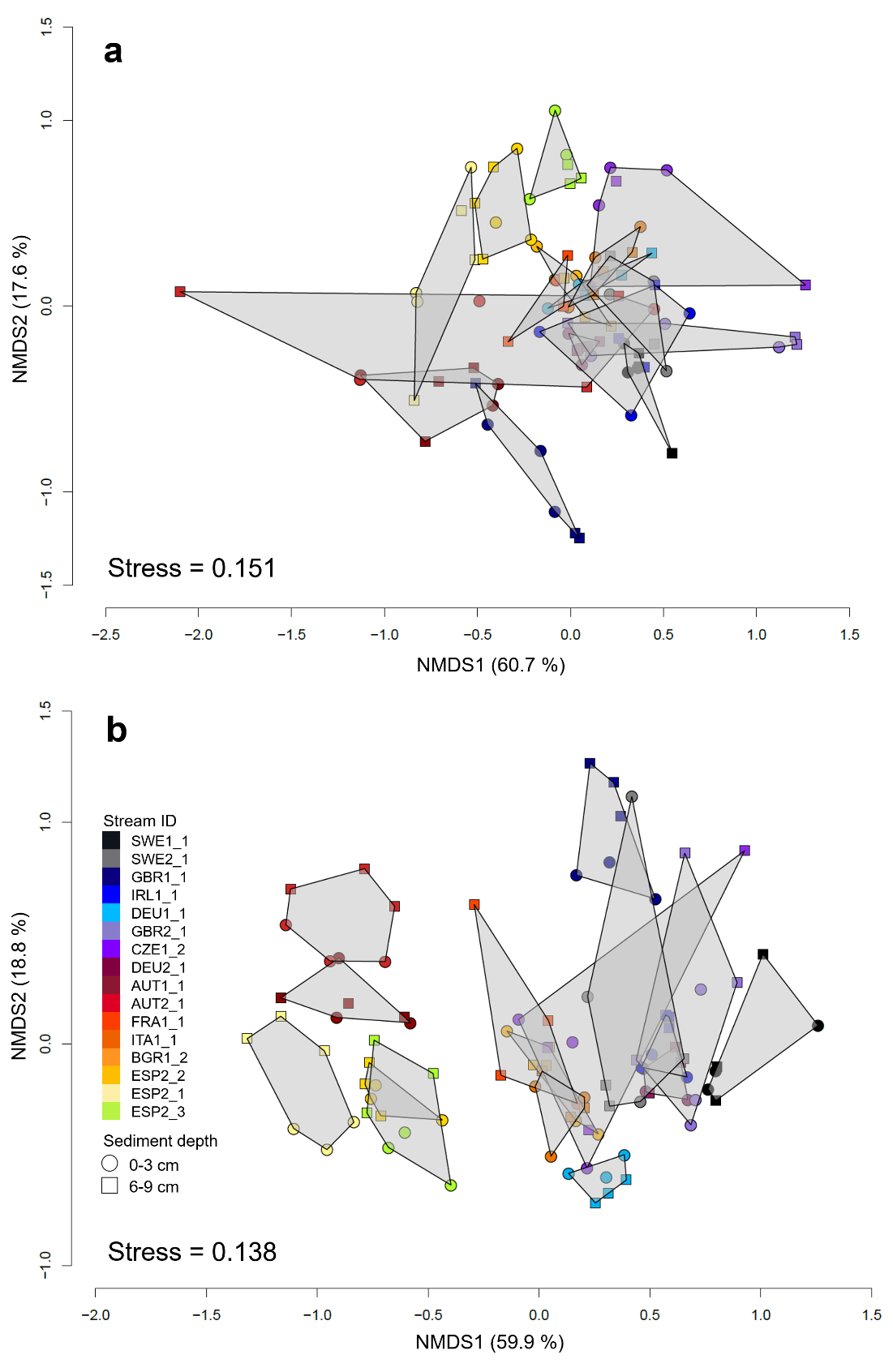 Figure S2: Conceptual figure of the two main habitats defined for communities of methanogenic archaea (MA, environment 1 and environment 2) and of the three main habitats defined for communities of methane oxidizing microorganisms (MOX, environment 1 - 3). 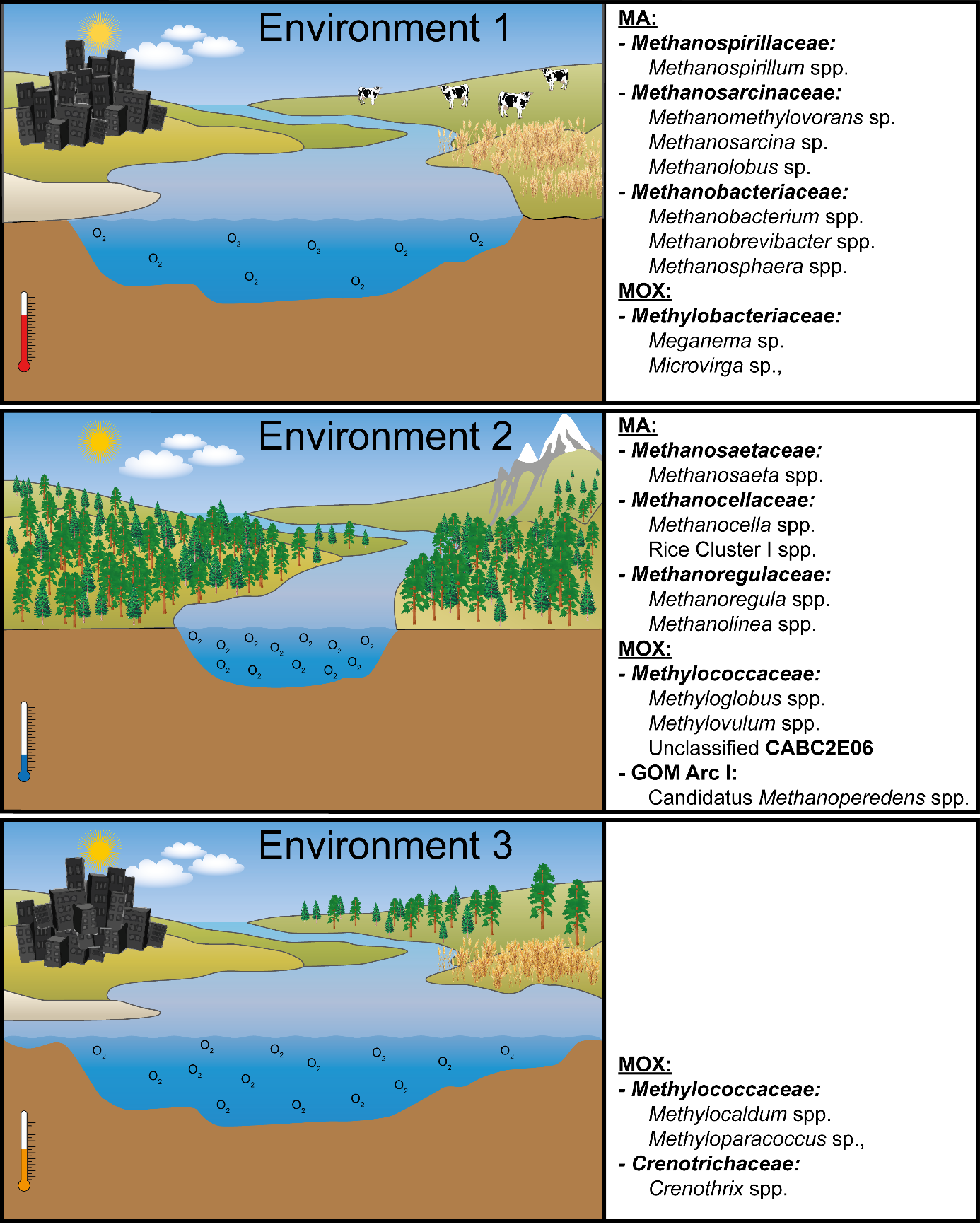 Figure S3: Pairwise comparison between quantified gene copy numbers in different sediment depths for methanogenic archaea (MA, A) and methanotrophic bacteria (MOB, B). Lines connect both depths of the same core. Stars (top) indicate significant pairwise differences (paired Student’s test for normally distributed data). Boxes show median values and first and second quartile, whiskers delimit all data.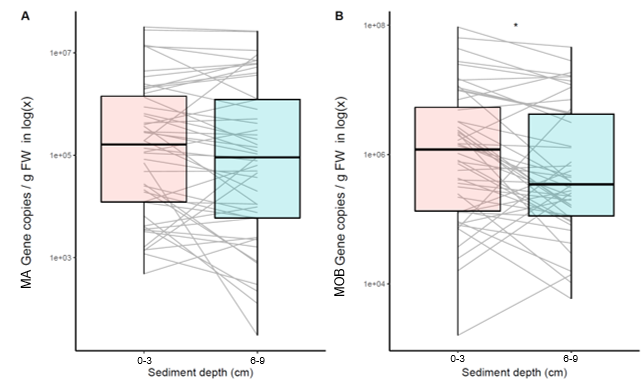 Supplementary TablesTable S1: Stream-related environmental data. Chemistry Table S2: List of devices and methods used for discharge and physical-chemical measurements * Calculated according to [1] and [2]** Bucket used because flowmeter did not show any readings due to low flow conditions1.	Manning R: On the flow of water in open channels and pipes. Transactions of the Institution of Civil Engineers of Ireland 1891, 20:161-207.2.	Dingman SL, Sharma PK: Statistical development and validation of discharge equations for natural channels. Journal of Hydrology 1997, 199:13-35.Table S3: Real-time PCR conditions. MA = methanogenic archaea, MOB= methane oxidizing bacteria, min = minutes, s = seconds, Table S4: Sediment-related environmental data of each sampled stream represented as a mean (n= 4) and respective standard deviations (italics). DW = Dry weightTable S5: Gene abundances, PMO and PMP rates and sequencing results represented as a mean (n = 3) and respective standard deviations (italics). FW = fresh weight, div. = diversity, rich. = richness, MA = methanogenic archaea, MOB = methane oxidizing bacteria, MOX = methane oxidizing microorganisms, OTU = operational taxonomic unit, PMO = potential methane oxidation, PMP = potential methane production1Department of Microbiology, Universität Innsbruck, Innsbruck, Austria2Department of Ecology, Universität Innsbruck, Innsbruck, Austria3Limnology/Department of Ecology and Genetics, Uppsala University, Uppsala, Sweden4WasserCluster Lunz, Lunz am See, Austria5Catalan Institute for Water Research (ICRA), Girona, Spain6Universitat de Girona (UdG), Girona, Spain7Senckenberg Research Institute and Natural History Museum Frankfurt, Gelnhausen, Germany8Historical, Philosophical and Religious studies, Umeå University, Umeå, Sweden9Bournemouth University, Bournemouth, United Kingdom10University of Koblenz-Landau, Landau in der Pfalz, Germany11Università del Piemonte Orientale, Alessandria, Italy12ALPSTREAM, Ostana, Italy13Irstea, Lyon, France14Centre for Freshwater and Environmental Studies (CFES), Dundalk Institute of Technology, Dundalk, Ireland15Institute of Geography, Climatology Group, Humboldt-Universität zu Berlin, Berlin, Germany16Department of Geosciences, University of Massachusetts Amherst, Amherst, MA, USA17Leibniz-Institute of Freshwater Ecology and Inland Fisheries (IGB), Berlin, Germany18Department of Ecology and Environmental Sciences, Palacký University, Olomouc, Czechia19Department of Ecology and Environmental Science, Umeå University, Umeå, Sweden20University of Highlands and Islands, Thurso, United Kingdom21Faculty of Biology, Sofia University “St. Kliment Ohridski”, Sofia, Bulgaria22Institute of Biodiversity and Ecosystem Research, Bulgarian Academy of Sciences, Sofia, Bulgaria23The Marine Institute, Newport, Ireland24South African Institute for Aquatic Biodiversity, Makhanda, South Africa25Bournemouth University, Bournemouth, United Kingdom26University of Basel, Basel, SwitzerlandGeographyGeographyGeographyCatchmentCatchmentCatchmentCatchmentCatchmentCatchmentCatchmentCatchmentStream IDLatitudeLongitudeElevationStrahler stream orderCatchment area*1ForestAgri-cultureUrbanPeat-landMountain*2Grass-land[decimal °][decimal °][m.a.s.l.]Strahler stream order[km2][%][%][%][%][%][%]ESP2_342.096172.816222293232.95851ESP2_242.218942.56272222286189.5343ESP2_142.319362.7812778168471.48551BGR1_242.4156723.5291118385397.555423ITA1_1*344.727097.42920562634118.9384949FRA1_145.929584.549352613222.656432AUT2_147.3825611.74288953913.4336160AUT1_147.8690915.000731648311.18317DEU2_149.237497.90228217354.8955CZE1_249.6418117.2445362354447.832644GBR2_150.80203-1.66394445428.4100DEU1_153.0031712.903361394643.062938IRL1_1*353.98211-9.56813892534.63268GBR1_158.41719-3.879972274381.023177SWE2_159.9830719.59972713123.39451SWE1_163.9201520.196972674104.26816115*1 = Catchment area of downstream endpoint of investigated stream reach*1 = Catchment area of downstream endpoint of investigated stream reach*1 = Catchment area of downstream endpoint of investigated stream reach*1 = Catchment area of downstream endpoint of investigated stream reach*1 = Catchment area of downstream endpoint of investigated stream reach*1 = Catchment area of downstream endpoint of investigated stream reach*2 = Mountainous areas above the treeline*2 = Mountainous areas above the treeline*2 = Mountainous areas above the treeline*2 = Mountainous areas above the treeline*2 = Mountainous areas above the treeline*3 = unpublished data from EuroRun project (i.e. not to be found in Bravo et al 2018) *3 = unpublished data from EuroRun project (i.e. not to be found in Bravo et al 2018) *3 = unpublished data from EuroRun project (i.e. not to be found in Bravo et al 2018) *3 = unpublished data from EuroRun project (i.e. not to be found in Bravo et al 2018) *3 = unpublished data from EuroRun project (i.e. not to be found in Bravo et al 2018) *3 = unpublished data from EuroRun project (i.e. not to be found in Bravo et al 2018) *3 = unpublished data from EuroRun project (i.e. not to be found in Bravo et al 2018) Running waterRunning waterRunning waterRunning waterHydrology/geomorphologyHydrology/geomorphologyHydrology/geomorphologyHydrology/geomorphologyHydrology/geomorphologyHydrology/geomorphologyHydrology/geomorphologyStream IDWater temp.pHConductivity OxygenWetted width Cross-sectional areaMean stream depthTotal dis chargeMean velocityStream areaSlope[°C][µS cm-1]mg L-1[m][m2][m][m³ s-1][m s-1][m2][%]ESP2_319.38.01386.007.268.800.860.120.160.16425.00.26ESP2_218.28.1872.006.0222.509.950.520.160.281232.54.96ESP2_117.88.2564.008.5310.705.230.490.170.03551.00.04BGR1_219.710.2243.0010.806.801.810.300.170.11295.20.90ITA1_111.66.8273.0010.5013.604.920.410.740.13687.51.22FRA1_115.57.8188.509.728.804.110.540.200.07478.50.26AUT2_110.97.7596.006.636.583.690.560.570.19336.80.10AUT1_110.48.1386.0010.005.302.300.480.500.22302.00.27DEU2_110.56.763.0010.764.520.830.200.340.51206.30.58CZE1_218.27.2358.0010.105.830.960.190.250.26298.00.02GBR2_114.47.8122.208.853.191.130.370.220.27158.70.03DEU1_115.38.4310.408.678.776.640.532.970.26436.50.21IRL1_112.57.40.129.283.350.570.220.100.20201.50.67GBR1_113.86.986.709.1112.331.800.180.210.12601.32.05SWE2_112.78.0338.0010.381.170.130.090.000.0262.20.36SWE1_111.76.933.5010.103.871.760.530.100.04228.50.18TeamMethodDischarge devicePhysical and chemical measurement deviceAUT1FlowmeterOTT MF pro,  OTT Hydromet, GermanyPortable three channel multi meter 3430, WTW GmbH, GermanyAUT2FlowmeterOTT MF pro, OTT Hydromet, GermanyPortable three channel multi meter 3430, WTW GmbH, GermanyBGR1FlowmeterModel 2100, Swoffer instruments Inc, USAPortable handheld meters series 330i, WTW GmbH, GermanyCZE1FlowmeterFlo-mate model 2000, Marsh-McBirney Inc., USAConductivity: DiST 3 EC tester, Hanna Instruments, USA DO, temperature: HI 9147 dissolved oxygen meter, Hanna Instruments, USADEU1Flowmeter OTTO, GermanyAquaTROLL 400, In-situ, USADEU2FlowmeterOTT MF pro, OTT Hydromet, GermanyPortable three channel multi meter 3430 IDS, WTW GmbH, GermanyESP1FlowmeterAcoustic Doppler Velocimeter FlowTracker, SonTek, USApH, temperature and conductivity: Portable hand-held probes multiline 3310, WTW GmbH, Germany. DO: ProODO Handheld, YSI, USAESP2FlowmeterAcoustic Doppler Velocimeter FlowTracker, SonTek, USApH, temperature and conductivity: Portable hand-held probes multiline 3310, WTW GmbH, Germany. DO: ProODO Handheld, YSI, USAFRA1 FlowmeterFlo-mate model 2000, Marsh-McBirney Inc., USAEC: Hach d40, Hach, USA pH, O2: Od14, Hach, USAGBR1Manning's eq*Water level gaugeYSI 556 MPS - multi probe system (Model: Pro 2030), Environmental (Company), USA, GBR2Flowmeter Geopacks, UKYSI 556 MPS - multi probe system (Model: Pro 2030), Environmental (Company), USA, IRL1Flowmeter OTT Sensa Z300 - GermanyQuanta – Hydrolab, Texas, USAITA1FlowmeterHydro-bios Kiel, Mod RHCM IdromarQuanta – Hydrolab, Texas, USASWE1FlowmeterArgonaut Acoustic Doppler Velocimeter, SonTek, USAO2: OxyGuard Handy Delta Portable DO meter, OxyGuard International A/S, Denmark. pH: Mettler Toledo 1120, USA conductivity: Konduktometer CG 857, Schott Geräte GmbH, GermanySWE2Bucket**O2, Temperature: YSI ProODO Handheld, YSI, USA. pH, conductivity: HI991300, Hanna Instruments, USA MAType Ia MOBType II MOBInitial denaturation95°C, 10 min95°C, 10 min95°C, 10 minDenaturation95°C, 30 s95°C, 25 s95°C, 25 sAnnealing66°C, 30 s56°C, 20 s69°C, 20 sElongation72°C, 30 s72°C, 25 s72°C, 25 sMelt curve65-99°C, 0.5°C/step65-99°C, 0.5°C/step65-99°C, 0.5°C/stepStream IDSampledepthClaySiltSandCoarseSediment surface area NitrogenCarbonC:N[cm] [vol %] [vol %] [vol %] [vol %][cm²/cm³][% of DW][% of DW]ESP2_30-35.012.358.524.232800.061.3922.20ESP2_31.93.54.86.912190.020.816.97ESP2_36-95.716.949.128.437410.111.7717.06ESP2_31.52.68.512.59660.040.404.79ESP2_20-33.113.348.335.321570.121.5810.85ESP2_22.19.014.222.114290.061.194.66ESP2_26-92.28.541.348.015380.081.2615.28ESP2_21.03.810.815.36820.030.745.74ESP2_10-32.37.963.925.915690.050.8417.15ESP2_10.20.520.720.4950.000.428.69ESP2_16-92.17.071.619.214410.050.8818.06ESP2_10.41.720.622.83070.000.6813.90BGR1_20-32.115.768.913.316040.491.934.21BGR1_22.312.85.79.416000.622.410.25BGR1_26-91.914.260.323.614370.090.766.79BGR1_22.313.78.819.016440.050.773.55ITA1_10-31.19.355.733.88980.151.457.26ITA1_10.64.027.231.84470.131.673.01ITA1_16-91.18.061.629.28440.070.7710.48ITA1_10.86.618.425.86380.030.350.96FRA1_10-34.115.280.70.028150.070.567.28FRA1_13.211.915.00.021110.030.412.52FRA1_16-96.822.171.10.045380.060.456.48FRA1_15.417.623.00.035380.020.271.85AUT2_10-33.028.765.03.323910.660.899.56AUT2_11.817.617.02.413950.830.396.71AUT2_16-93.226.363.47.024730.122.0215.88AUT2_13.024.822.75.822430.091.723.69AUT1_10-32.28.859.129.815350.050.6913.23AUT1_10.40.717.818.62290.000.357.49AUT1_16-92.28.856.033.015270.071.0718.82AUT1_10.62.211.513.23710.030.8118.38DEU2_10-31.910.787.40.013830.131.9311.45DEU2_11.29.710.90.09140.061.716.99DEU2_16-91.35.593.20.09690.091.1015.63DEU2_10.52.83.30.03500.050.327.94CZE1_20-35.635.429.529.640160.413.057.92CZE1_24.930.714.321.434770.413.091.28CZE1_26-96.442.624.226.846730.303.5012.45CZE1_24.727.011.120.532810.252.287.14GBR2_10-34.015.849.231.027150.081.0213.63GBR2_14.318.116.78.429180.030.454.80GBR2_16-95.324.536.333.936620.091.3315.33GBR2_14.223.716.313.829510.030.402.68DEU1_10-31.35.992.80.09410.141.779.48DEU1_10.95.36.20.06340.122.044.37DEU1_16-90.94.494.70.06630.111.408.53DEU1_10.94.35.30.06340.081.665.56IRL1_10-30.84.961.532.86140.050.286.36IRL1_10.21.914.817.01840.000.062.00IRL1_16-90.95.463.530.26990.040.389.08IRL1_10.42.418.219.12820.010.144.48GBR1_10-30.52.789.37.64110.050.234.33GBR1_10.21.94.35.31190.000.010.06GBR1_16-90.21.484.913.62060.050.234.43GBR1_10.21.53.55.21680.000.010.21SWE2_10-318.954.826.30.0123810.081.3716.25SWE2_16.17.513.60.037750.030.551.12SWE2_16-917.753.029.30.0116340.101.6116.10SWE2_13.75.28.40.023160.040.402.29SWE1_10-311.775.712.60.084540.091.0811.36SWE1_10.50.10.40.02730.040.616.45SWE1_16-912.775.511.80.089990.090.576.01SWE1_10.50.10.40.02730.050.441.14Gene abundancesGene abundancesGene abundancesGene abundancesRatesRatesSequencingSequencingSequencingSequencingStream IDDepthMAType Ia MOBType II MOBSum MOBPMPPMOMA rich.MA div.MOX rich.MOX div.Stream ID[cm][gene copies gFW-1][gene copies gFW-1][gene copies gFW-1][gene copies gFW-1][g CH4 m-3d-1][% CH4 d-1][Nr. of OTUs]Shannon index[Nr. of OTUs]Shannon indexESP2_30-31.60 x 10^52.27 x 10^51.67 x 10^42.43 x 10^50.6820.15150.02.738.33.0ESP2_31.19 x 10^52.38 x 10^51.16 x 10^42.32 x 10^50.7450.10014.20.010.50.1ESP2_36-93.18 x 10^63.49 x 10^52.23 x 10^55.72 x 10^50.11762.72.731.72.7ESP2_34.29 x 10^62.06 x 10^52.74 x 10^52.13 x 10^50.1513.30.25.80.2ESP2_20-33.11 x 10^51.33 x 10^64.62 x 10^41.37 x 10^61.9280.02227.32.345.73.2ESP2_22.23 x 10^51.29 x 10^64.15 x 10^41.33 x 10^60.6710.0023.30.25.70.1ESP2_26-99.10 x 10^42.91 x 10^51.93 x 10^43.11 x 10^50.70820.02.039.33.1ESP2_22.99 x 10^41.46 x 10^54.87 x 10^31.46 x 10^50.0743.60.26.80.2ESP2_10-35.78 x 10^35.48 x 10^45.57 x 10^36.04 x 10^40.9320.07916.72.126.32.8ESP2_14.66 x 10^32.81 x 10^43.85 x 10^33.15 x 10^40.4860.0006.10.31.20.1ESP2_16-95.28 x 10^41.60 x 10^57.05 x 10^31.67 x 10^50.01532.02.225.72.6ESP2_13.77 x 10^48.62 x 10^44.30 x 10^39.05 x 10^40.01115.60.55.60.3BGR1_20-31.08 x 10^72.12 x 10^62.29 x 10^64.41 x 10^61.8750.07332.72.451.72.5BGR1_21.49 x 10^72.12 x 10^62.51 x 10^64.62 x 10^62.2530.0648.20.310.30.2BGR1_26-98.81 x 10^64.51 x 10^59.57 x 10^51.41 x 10^60.85741.32.542.32.0BGR1_21.25 x 10^76.23 x 10^51.34 x 10^61.96 x 10^61.21212.00.33.70.2ITA1_10-39.52 x 10^54.06 x 10^61.51 x 10^54.21 x 10^65.1810.09532.72.258.32.8ITA1_19.17 x 10^53.91 x 10^61.29 x 10^54.04 x 10^62.8000.1024.20.35.80.1ITA1_16-91.42 x 10^61.41 x 10^61.12 x 10^51.52 x 10^60.72758.02.559.72.9ITA1_11.86 x 10^61.81 x 10^61.50 x 10^51.96 x 10^60.6519.40.31.70.1FRA1_10-35.47 x 10^53.30 x 10^51.69 x 10^62.02 x 10^60.9890.07345.02.455.02.8FRA1_17.45 x 10^53.33 x 10^51.70 x 10^62.03 x 10^60.9300.0400.00.00.00.0FRA1_16-91.76 x 10^64.47 x 10^52.01 x 10^62.46 x 10^60.39533.32.635.02.8FRA1_12.49 x 10^66.10 x 10^52.64 x 10^63.25 x 10^60.5589.50.58.00.3AUT2_10-33.98 x 10^41.02 x 10^54.19 x 10^55.22 x 10^50.3380.07617.02.126.71.6AUT2_14.95 x 10^41.28 x 10^55.43 x 10^56.70 x 10^50.3830.0336.50.66.80.3AUT2_16-93.04 x 10^42.23 x 10^53.15 x 10^55.38 x 10^50.01822.31.818.01.1AUT2_14.17 x 10^42.11 x 10^53.27 x 10^55.37 x 10^50.0248.10.45.70.2AUT1_10-35.64 x 10^33.59 x 10^41.12 x 10^51.48 x 10^50.9170.0579.01.732.33.0AUT1_14.54 x 10^33.43 x 10^49.54 x 10^41.29 x 10^50.1720.0501.60.26.50.2AUT1_16-94.79 x 10^35.28 x 10^42.04 x 10^52.57 x 10^50.02812.31.630.72.4AUT1_11.64 x 10^33.87 x 10^41.90 x 10^52.28 x 10^50.0340.90.36.20.1DEU2_10-35.99 x 10^61.49 x 10^73.41 x 10^74.90 x 10^73.3530.06528.02.252.32.1DEU2_15.42 x 10^69.35 x 10^62.52 x 10^73.42 x 10^73.2390.0335.40.24.20.4DEU2_16-95.82 x 10^64.87 x 10^69.94 x 10^61.48 x 10^70.76139.02.346.02.1DEU2_14.48 x 10^62.60 x 10^67.47 x 10^69.86 x 10^60.3917.90.27.90.2CZE1_20-32.03 x 10^67.78 x 10^65.16 x 10^61.29 x 10^74.7820.14642.72.837.31.8CZE1_21.35 x 10^64.86 x 10^64.53 x 10^69.22 x 10^63.8070.05815.80.25.40.1CZE1_26-92.27 x 10^61.96 x 10^62.76 x 10^64.72 x 10^62.41753.72.628.31.7CZE1_22.66 x 10^62.56 x 10^63.79 x 10^66.34 x 10^63.40820.20.211.30.1GBR2_10-34.73 x 10^57.15 x 10^53.29 x 10^51.04 x 10^60.1220.05941.32.847.02.2GBR2_13.13 x 10^51.45 x 10^51.37 x 10^52.62 x 10^50.0940.03011.10.47.80.1GBR2_16-94.14 x 10^57.36 x 10^41.84 x 10^52.58 x 10^50.04146.72.720.32.0GBR2_18.28 x 10^43.21 x 10^41.66 x 10^51.59 x 10^50.02115.20.55.60.4DEU1_10-31.06 x 10^71.47 x 10^72.04 x 10^73.51 x 10^71.8260.13159.32.758.71.8DEU1_11.22 x 10^73.79 x 10^61.75 x 10^72.10 x 10^71.4310.05711.00.23.90.4DEU1_16-91.22 x 10^71.05 x 10^71.55 x 10^72.60 x 10^71.23385.03.043.31.6DEU1_19.71 x 10^62.18 x 10^61.26 x 10^71.39 x 10^70.70611.30.13.40.2IRL1_10-33.34 x 10^45.49 x 10^53.05 x 10^58.54 x 10^50.0900.21029.32.465.72.8IRL1_12.79 x 10^45.00 x 10^53.18 x 10^58.17 x 10^50.1200.1085.20.31.90.1IRL1_16-95.79 x 10^35.93 x 10^44.54 x 10^41.05 x 10^50.00940.02.752.32.8IRL1_14.17 x 10^35.28 x 10^33.53 x 10^43.52 x 10^40.0075.10.14.20.1GBR1_10-31.91 x 10^33.00 x 10^51.07 x 10^61.37 x 10^60.0060.19312.32.325.32.4GBR1_11.54 x 10^32.05 x 10^55.56 x 10^57.51 x 10^50.0030.0571.20.11.90.0GBR1_16-99.52 x 10^25.19 x 10^42.23 x 10^52.75 x 10^50.00113.02.414.71.7GBR1_19.80 x 10^22.19 x 10^45.95 x 10^48.11 x 10^40.0010.80.01.70.1SWE2_10-39.45 x 10^62.68 x 10^62.43 x 10^52.92 x 10^61.4490.01164.02.636.32.0SWE2_16.40 x 10^62.85 x 10^61.69 x 10^52.98 x 10^61.6960.00321.50.318.00.2SWE2_16-93.18 x 10^61.11 x 10^74.60 x 10^51.16 x 10^71.42843.72.556.31.9SWE2_12.75 x 10^65.32 x 10^62.37 x 10^55.50 x 10^61.2048.10.28.70.2SWE1_10-35.28 x 10^53.57 x 10^62.52 x 10^66.09 x 10^61.1070.11529.31.935.01.9SWE1_15.91 x 10^53.33 x 10^63.11 x 10^66.39 x 10^61.1030.1181.20.614.20.1SWE1_16-99.14 x 10^41.35 x 10^61.32 x 10^51.49 x 10^60.00129.01.428.71.7SWE1_15.13 x 10^41.18 x 10^69.75 x 10^41.27 x 10^60.0015.70.316.20.1